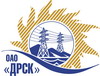 Открытое акционерное общество«Дальневосточная распределительная сетевая  компания»ПРОТОКОЛпроцедуры вскрытия конвертов с заявками участников ПРЕДМЕТ ЗАКУПКИ: Открытый электронный запрос цен на поставку продукции: «Привод выключателя» для нужд филиалов «Хабаровские электрические сети», «Электрические сети ЕАО»Основание для проведения закупки:   ГКПЗ 4 кв. 2014 г. закупка 36 раздел 1.2.Указание о проведении закупки от 06.11.2014 № 282Планируемая стоимость закупки в соответствии с ГКПЗ:  1 300 075,00 руб. без НДСПРИСУТСТВОВАЛИ: Два члена постоянно действующей Закупочной комиссии ОАО «ДРСК» 2 уровняИнформация о результатах вскрытия конвертов:В ходе проведения запроса цен было получено 5 предложений, конверты с которыми были размещены в электронном виде на Торговой площадке Системы www.b2b-energo.ru.Вскрытие конвертов было осуществлено в электронном сейфе организатора запроса цен на Торговой площадке Системы www.b2b-energo.ru автоматически.Дата и время начала процедуры вскрытия конвертов с предложениями участников: 14:57 25.11.2014 (сделано 23 ставки).Место проведения процедуры вскрытия конвертов с предложениями участников: Торговая площадка Системы www.b2b-energo.ruВ конвертах обнаружены предложения следующих участников запроса цен:РЕШИЛИ: Утвердить заседания Закупочной комиссии по вскрытию поступивших на открытый запрос цен конвертов.И.о. Ответственного секретаря Закупочной комиссии 2 уровня ОАО «ДРСК»	Т.В. ЧелышеваТехнический секретарь Закупочной комиссии 2 уровня ОАО «ДРСК»	Т.А. Игнатова№ 24/МР-Вг. Благовещенскноября 2014№Наименование участника и его адресПредмет и общая цена заявки на участие в запросе цен1ООО "Энергозапчасть" (Российская Федерация, 620142, г. Екатеринбург, ул. Щорса, 7)Предложение: подано 24.11.2014 в 14:27
Цена: 1 241 000,00 руб. (цена без НДС)2ООО "ИЛИГАН" (620073, Россия, Свердловская обл., г. Екатеринбург, ул. Крестинского, д. 44, оф. 900)Предложение: подано 24.11.2014 в 14:19
Цена: 1 244 485,00 руб. (цена без НДС)3ЗАО "Кромэкс Плюс" (197183, г. Санкт-Петербург, ул. Сабировская, 37)Предложение: подано 24.11.2014 в 14:09
Цена: 1 249 500,00 руб. (цена без НДС)4ООО "ЭТК Энерготранс" (680054, г. Хабаровск, ул. Трехгорная 8)Предложение: подано 24.11.2014 в 13:46
Цена: 1 260 000,00 руб. (цена без НДС)5ООО "ЭспаСа" (Россия, Самарская область, 443082, Россия, г. Самара, ул.Клиническая 218, помещение 1А,)Предложение: подано 24.11.2014 в 08:15
Цена: 1 292 278,00 руб. (цена без НДС)